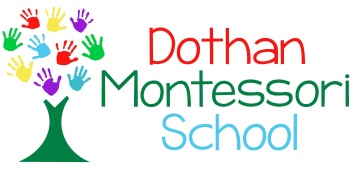 P.O Box 5921Dothan, AL 36302334-671-7170dms.dianab@gmail.comwww.dothanmontessorischool.orgDear Friend:We are seeking corporate sponsorship for the seventh annual Montessori Madness 5K and Fun Run! This year we are going virtual! This event supports Dothan Montessori School, the only non-profit, non-denominational Montessori school in the Wiregrass. We hope that your business will consider sponsoring the run at one of the sponsorship levels listed below.Platinum $1,000 donation – Sponsor “shout out” in race recap e-mailed to all participants and supporters; logo on race t-shirts; logo on promotional posters; logo on race website with link to your website; your company will be given special recognition at the awards ceremony on a Facebook live; your company will be recognized for your contribution on our social media and be featured on our story; your company is welcomed to set up a sign or banner at our location!Gold $500 donation – Sponsor “shout out” in race recap e-mailed to all participants and supporters; logo on race t-shirts; logo on race website with link to your website; your company will be given special recognition at the awards ceremony; your company will be recognized for your contribution on our social mediaSilver $250 donation – Sponsor “shout out” in race recap e-mailed to all participants and supporters; logo on race t-shirts; logo on race website with link to your websiteProviding exceptional educational choices for children in Dothan is key to strengthening our community and Dothan Montessori School is dedicated to bringing this time-tested method of education to Dothan for children ages 18 months – 6 years old.  We hope that you will support us!Diana Beddoe                                  Event Chair			 (t) 334-671-7170			dms.dianab@gmail.com  	              Dothan Montessori School does not discriminate on the basis of race, color, national or ethnic origin, religion or sex in administration of its educational policies, admissions, financial aid, athletic or other school-administered programs.P.O Box 5921Dothan, AL 36302334-671-7170dms.dianab@gmail.comwww.dothanmontessorischool.orgThank you for your donation to Dothan Montessori School’s Virtual “Montessori Madness 5K and Fun Run”!  This year’s race is from Saturday Nov 7th to Sunday Nov 8, 2020. Please fill out and return the form below by Tuesday, October 13th.  Corporate donations are welcomed and accepted after this date, but there is a possibility your corporate logo may not appear on the race t-shirt.  Please e-mail company logo in .jpg file to Diana Beddoe dms.dianab@gmail.com by Tuesday, October 13th for it to be included on race t-shirts.  SPONSORSHIP CONTACT INFORMATIONCompany name: ___________________________________________________Contact name/title: _____________________________Address: ________________________________Phone number: ___________________________________________________E-mail: _______________________________________________________EVENT DAY INFORMATIONDo you plan on dropping off company promotional material for race day bags?  Y ✓__  N ____DONATION INFORMATIONPlatinum $1,0000 _____  Gold $500 __✓___ Silver $250 ______  In-Kind (please describe) ________________________________________________________Checks are payable to Dothan Montessori School, memo “5K Sponsorship,” and may be mailed to Dothan Montessori School, P.O. Box 5921, Dothan, AL 36302.  You may also pay using a debit/credit card via the “Donate Button” on the school’s website www.dothanmontessorischool.org, please note that the money is for 5K corporate sponsorship.